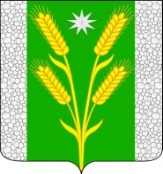 РЕШЕНИЕСОВЕТА БЕЗВОДНОГО СЕЛЬСКОГО ПОСЕЛЕНИЯКУРГАНИНСКОГО РАЙОНАот 26.09.2023	№ 200поселок СтепнойО внесении изменений в решение Совета Безводного сельского поселения от 22 декабря 2022 года № 160 «О бюджете Безводного сельского поселения Курганинского района на 2023 год»В соответствии со статьей 191 Бюджетного кодекса Российской Федерации, статьей 21 Положения о бюджетном процессе в Безводном сельском поселении, решением Совета Безводного сельского поселения от 22 декабря 2022 года № 160 «О бюджете Безводного сельского поселения Курганинского района на 2023 год», Совет Безводного сельского поселения Курганинского района, решил:1. Внести в решение Совета Безводного сельского поселения от 22 декабря 2022 года № 160 «О бюджете Безводного сельского поселения Курганинского района на 2023 год» следующие изменения:1.1. Статью 1 изложить в новой редакции:«Утвердить основные характеристики бюджета Безводного сельского поселения Курганинского района на 2023 год:1)	общий объем доходов в сумме 26 924,1 тыс. рублей;2)	общий объем расходов в сумме 28 220,9 тыс. рублей;3)	верхний предел муниципального внутреннего долга Безводного сельского поселения Курганинского района на 1 января 2024 года в сумме 1160,0 тыс. рублей, в том числе верхний предел долга по муниципальным гарантиям Безводного сельского поселения Курганинского района в сумме 0 тыс. рублей;4)	дефицит (профицит) бюджета Безводного сельского поселения Курганинского района в сумме -1296,7 тыс. рублей.1.2. Приложение № 7 «Распределение бюджетных ассигнований по разделам и подразделам классификации расходов бюджетов на 2023 год» изложить в новой редакции:(тыс. рублей)1.3. Приложение № 6 «Распределение бюджетных ассигнований по разделам и подразделам, целевым статьям (муниципальным программам и непрограммным направлениям деятельности), группам видов расходов классификации расходов бюджетов на 2023 год» изложить в новой редакции:(тыс. рублей)1.4. Приложение № 9 «Ведомственная структура расходов бюджета Безводного сельского поселения Курганинского района на 2023 год» изложить в новой редакции:(тыс. рублей)1.5. Приложение № 10 «Источники внутреннего финансирования дефицита бюджета Безводного сельского поселения Курганинского района, перечень статей и видов источников финансирования дефицитов бюджетов на 2023 год» изложить в новой редакции:(тыс. руб.)2. Контроль за выполнением настоящего решения оставляю за собой.3. Решение вступает в силу со дня его подписания.Глава Безводного сельского поселенияКурганинского района	Н.Н. Барышникова№ п/пНаименованиеРЗПРСумма,тыс. руб.12345ВСЕГО РАСХОДОВ28220,9в том числе:1Общегосударственные вопросы010010022,1Функционирование высшего должностного лица субъекта Российской Федерации и муниципального образования01021038,6Функционирование Правительства Российской Федерации, высших исполнительных органов государственной власти субъектов Российской Федерации, местных администраций01044317,1Обеспечение деятельности финансовых, налоговых и таможенных органов и органов финансового (финансово-бюджетного) контроля 0106114,0Обеспечение проведения выборов и референдумов0107500,0Резервные фонды011110,0Другие общегосударственные вопросы01134042,42Национальная оборона0200296,6Мобилизационная и вневойсковая подготовка0203296,63Национальная безопасность и правоохранительная деятельность030055,2Защита населения и территории от чрезвычайных ситуаций природного и техногенного характера, пожарная безопасность031030,2Другие вопросы в области национальной безопасности и правоохранительной деятельности031425,04Национальная экономика04001899,2Дорожное хозяйство (дорожные фонды)04091888,8Другие вопросы в области национальной экономики 041210,45Жилищно-коммунальное хозяйство05006593,4Жилищное хозяйство05013,8Коммунальное хозяйство0502494,8Благоустройство05036094,86Образование070010,0Молодежная политика и оздоровление детей070710,07Культура, кинематография08008930,3Культура08018930,38Социальная политика1000312,1Пенсионное обеспечение1001292,1Социальное обеспечение населения100320,09Физическая культура и спорт110029,0Физическая культура110129,010Средства массовой информации120070,6Другие вопросы в области средств массовой информации120470,611Обслуживание государственного (муниципального) долга13002,4Обслуживание государственного (муниципального) внутреннего долга13012,4№ п/пНаименованиеРЗПРКЦСРКВРСумма, тыс. руб.1234567Итого28220,91Общегосударственные вопросы010010022,1Функционирование высшего должностного лица субъекта Российской Федерации и муниципального образования01021038,6Обеспечение деятельности высшего должностного лица Безводного сельского поселения Курганинского района010290 0 00 000001038,6Глава Безводного сельского поселения Курганинского района010290 1 00 000001038,6Расходы на обеспечение функций органов местного самоуправления010290 1 00 001901038,6Расходы на выплаты персоналу в целях обеспечения выполнения функций государственными (муниципальными) органами, казенными учреждениями, органами управления государственными внебюджетными фондами010290 1 00 001901001038,6Функционирование Правительства Российской Федерации, высших исполнительных органов государственной власти субъектов Российской Федерации, местных администраций01044317,1Обеспечение деятельности администрации Безводного сельского поселения Курганинского района010491 0 00 000004317,1Обеспечение функционирования администрации Безводного сельского поселения Курганинского района010491 1 00 000004313,3Расходы на обеспечение функций органов местного самоуправления010491 1 00 001904313,3Расходы на выплаты персоналу в целях обеспечения выполнения функций государственными (муниципальными) органами, казенными учреждениями, органами управления государственными внебюджетными фондами010491 1 00 001901003715,7Закупка товаров, работ и услуг для государственных (муниципальных) нужд010491 1 00 00190200553,4Иные бюджетные ассигнования010491 1 00 0019080044,2Осуществление отдельных государственных полномочий 010491 3 00 000003,8Осуществление отдельных полномочий Краснодарского края на образование и организацию деятель-ности административных комиссий010491 3 00 601903,8Закупка товаров, работ и услуг для государственных (муниципальных) нужд010491 3 00 601902003,8Обеспечение деятельности финансовых, налоговых и таможенных органов и органов финансового (финансово-бюджетного) надзора0106114,0Обеспечение деятельности контрольно-счетной палаты010693 0 00 00000114,0Контрольно-счетная палата муниципального образования Курганинский район 010693 1 00 00000114,0Иные межбюджетные трансферты бюджету муниципального района на осуществление отдельных полномочий поселений по формированию, утверждению, исполнению бюджета поселения и контролю за исполнением данного бюджет010693 1 00 21020114,0Межбюджетные трансферты бюджету муниципального района на осуществление отдельных полномочий поселений по формированию, утверждению, исполнению бюджета поселения и контролю за исполнением данного бюджета010693 1 00 21020500114,0Обеспечение проведения выборов и референдумов0107500,0Обеспечение деятельности администрации поселения010791 0 00 00000500,0Обеспечение проведения выборов и референдумов010791 5 00 00000500,0Проведение выборов в представительные органы муниципального образования и главы муниципального образования010791 5 00 10500500,0Иные бюджетные ассигнования010791 5 00 10500800500,0Резервные фонды011110,0Обеспечение деятельности администрации Безводного сельского поселения Курганинского района011191 0 00 0000010,0Финансовое обеспечение непредвиденных расходов011191 4 00 0000010,0Резервный фонд администрации поселения011191 4 00 2059010,0Иные бюджетные ассигнования011191 4 00 2059080010,0Другие общегосударственные вопросы01134042,4Муниципальная программа Безводного сельского поселения Курганинского района «Социальная поддержка граждан в Безводном сельском поселении Курганинского района» на 2023-2025 годы011383 0 00 00000131,9Развитие мер социальной поддержки отдельных категорий граждан011383 1 00 0000049,9Предоставление ежегодных и ежемесячных денежных выплат отдельным категориям граждан011383 1 02 0000049,9Получение руководителями ТОС поселения компенсационных выплат на частичное возмещение затрат011383 1 02 1006049,9Социальное обеспечение и иные выплаты населению011383 1 02 1006030049,9Муниципальная поддержка социально-ориентированных некоммерческих организаций011383 2 00 0000082,0Оказание финансовой поддержки социально ориентированным некоммерческим организациям при реализации ими собственных общественно полезных программ, направленных на решение социальных проблем 011383 2 01 0000082,0Мероприятия по поддержке социально-ориентированных некоммерческих организаций011383 2 01 1154082,0Предоставление субсидий бюджетным, автономным учреждениям и иным некоммерческим организациям011383 2 01 1154060082,0Обеспечение деятельности администрации муниципального образования Безводное сельское поселение Курганинского района011391 0 00 000003896,4Обеспечение деятельности подведомственных учреждений администрации Безводного сельского поселения Курганинского района011391 2 00 000003896,4Расходы на обеспечение деятельности (оказание услуг) муниципальных учреждений011391 2 00 005903896,4Расходы на выплаты персоналу в целях обеспечения выполнения функций государственными (муниципальными) органами, казенными учреждениями, органами управления государственными внебюджетными фондами011391 2 00 005901003346,4Закупка товаров, работ и услуг для государственных (муниципальных) нужд011391 2 00 00590200545,4Иные бюджетные ассигнования011391 2 00 005908004,6Управление имуществом Безводного сельского поселения Курганинского района011392 0 00 0000014,1Мероприятия в рамках управления имуществом поселения 011392 1 00 0000014,1Управление государственным и муниципальным имуществом, связанное с оценкой недвижимости, признанием прав и регулированием отношений011392 1 00 1002014,1Закупка товаров, работ и услуг для государственных (муниципальных) нужд011392 1 00 1002020014,12Национальная оборона0200296,6Мобилизационная и вневойсковая подготовка 0203296,6Обеспечение деятельности администрации Безводного сельского поселения Курганинского района020391 0 00 00000296,6Осуществление отдельных государственных полномочий 020391 3 00 00000296,6Осуществление первичного воинского учета на территориях, где отсутствуют военные комиссариаты020391 3 00 51180296,6Расходы на выплаты персоналу в целях обеспечения выполнения функций государственными (муниципальными) органами, казенными учреждениями, органами управления государственными внебюджетными фондами020391 3 00 51180100296,63Национальная безопасность и правоохранительная деятельность030055,2Защита населения и территории от чрезвычайных ситуаций природного и техногенного характера, пожарная безопасность031030,2Муниципальная программа Безводного сельского поселения Курганинского района «Обеспечение безопасности населения в Безводном сельском поселении Курганинского района» на 2023-2025 годы031084 0 00 0000030,2Мероприятия по предупреждению и ликвидации чрезвычайных ситуаций, стихийных бедствий и их последствий в поселениях Курганинского района031084 1 00 0000030,2Организация и проведение аварийно-спасательных и других неотложных работ при чрезвычайных ситуациях031084 1 01 0000030,2Мероприятия по предупреждению и ликвидация последствий чрезвычайных ситуаций и стихийных бедствий природного и техногенного характера031084 1 01 1010030,2Закупка товаров, работ и услуг для государственных (муниципальных) нужд030984 1 011010020030,2Другие вопросы в области национальной безопасности и правоохранительной деятельности031425,0Муниципальная программа Безводного сельского поселения Курганинского района «Обеспечение безопасности населения в Безводном сельском поселении Курганинского района» на 2023-2025 годы031484 0 00 0000025,0Укрепление правопорядка, профилактика правонарушений, усиление борьбы с преступностью031484 3 00 0000015,0Повышение эффективности мер, направленных на обеспечение общественной безопасности, укреплению правопорядка и профилактики правонарушений031484 3 01 0000015,0Охрана общественного порядка населения031484 3 01 1005015,0Закупка товаров, работ и услуг для государственных (муниципальных) нужд031484 3 01 1005020015,0Пожарная безопасность 031484 5 00 0000010,0Обеспечение мероприятий по совершенствованию противопожарной защиты 031484 5 01 0000010,0Мероприятия по пожарной безопасности 84 5 01 1028010,0Закупка товаров, работ и услуг для государственных (муниципальных) нужд031484 5 01 1028020010,04Национальная экономика04001899,2Дорожное хозяйство (дорожные фонды)04091888,8Муниципальная программа Безводного сельского поселения Курганинского района «Комплексное и устойчивое развитие Безводного сельского поселения Курганинского района в сфере строительства, архитектуры и дорожного хозяйства» на 2023-2025 годы040987 0 00 000001888,8Развитие сети автомобильных дорог040987 3 00 000001888,8Строительство, реконструкция, капитальный ремонт, ремонт автомобильных дорог 040987 3 01 000001355,8Мероприятия в рамках дорожной деятельности040987 3 01 002201355,8Закупка товаров, работ и услуг для государственных (муниципальных) нужд040987 3 01 102202001355,8Обеспечение безопасности дорожного движения 040987 3 02 00000533,0Мероприятия в рамках дорожной деятельности040987 3 02 10220533,0Закупка товаров, работ и услуг для государственных (муниципальных) нужд040987 3 02 10220200533,0Другие вопросы в области национальной экономики 041210,4Муниципальная программа Безводного сельского поселения Курганинского района «Экономическое развитие и инновационная экономика Безводного сельского поселения Курганинского района» на 2023-2025 годы041285 0 00 000005,4Муниципальная поддержка малого и среднего предпринимательства 041285 1 00 000005,4Создание благоприятных условий для развития малого и среднего предпринимательства на основе повышения качества и эффективности мер поддержки на муниципальном уровне 041285 1 01 000005,4Мероприятия по содействию в развитии сельскохозяйственного производства, создание условий для развития малого и среднего предпринимательства041285 1 01 103805,4Закупка товаров, работ и услуг для государственных (муниципальных) нужд041285 1 01 10380200 5,4Муниципальная программа Безводного сельского поселения Курганинского района «Комплексное и устойчивое развитие Безводного сельского поселения Курганинского района в сфере строительства, архитектуры и дорожного хозяйства» на 2023-2025 годы041287 0 00 000005,0Мероприятия муниципальной программы Безводного сельского поселения Курганинского района «Комплексное и устойчивое развитие Безводного сельского поселения Курганинского района в сфере строительства, архитектуры и дорожного хозяйства» на 2023-2025 годы041287 2 00 000005,0Подготовка градостроительной и землеустроительной документации на территории Безводного сельского поселения 041287 2 01 000005,0Мероприятия по землеустройству и землепользованию041287 2 01 110205,0Закупка товаров, работ и услуг для государственных (муниципальных) нужд041287 2 01 110202005,05Жилищно-коммунальное хозяйство05006593,4Жилищное хозяйство05013,8Мероприятия муниципальной программы Безводного сельского поселения Курганинского района «Комплексное и устойчивое развитие Безводного сельского поселения Курганинского района в сфере строительства, архитектуры и дорожного хозяйства» на 2023-2025 годы050187 0 00 000003,8Жилище050187 1 00 000003,8Улучшение жилищных условий 050187 1 01 000003,8Обеспечение безопасных условий проживания граждан050187 1 01 102603,8Закупка товаров, работ и услуг для обеспечения государственных (муниципальных) нужд050187 1 01 102602003,8Муниципальная программа Безводного сельского поселения Курганинского района «Развитие коммунального хозяйства Безводного сельского поселения Курганинского района» на 2023-2025 годы050286 0 00 00000494,8Развитие водопроводно-канализационного комплекса050286 1 00 00000259,8Развитие комплекса мероприятий по модернизации, строительству, реконструкции и ремонту объектов водоснабжения 050286 1 01 00000259,8Мероприятия по развитию водопроводно-канализационного комплекса 050286 1 01 10770259,8Закупка товаров, работ и услуг для государственных (муниципальных) нужд050286 1 01 10770200259,8Развитие топливно-энергетического комплекса050286 2 00 00000235,0Развитие газификации населенных пунктов поселений 050286 2 01 00000235,0Организация газоснабжения населенных пунктов050286 2 01 10760235,0Закупка товаров, работ и услуг для государственных (муниципальных) нужд050286 2 01 10760200235,0Благоустройство05036094,8Муниципальная программа Безводного сельского поселения Курганинского района «Социально экономическое и территориальное развитие Безводного сельского поселения Курганинского района» на 2023-2025 годы050388 0 00 000006094,8Привлекательный облик поселению 050388 1 00 000006094,8Обеспечение комфортности проживания граждан в поселении 050388 1 01 000003960,2Мероприятия по уличному освещению050388 1 01 10300615,6Закупка товаров, работ и услуг для государственных (муниципальных) нужд050388 1 01 10300200615,6Мероприятия по благоустройству территории050388 1 01 10330244,6Закупка товаров, работ и услуг для государственных (муниципальных) нужд050388 1 01 10330200244,6Реализация мероприятий инициативных проектов050388 1 01 249503100,0Закупка товаров, работ и услуг для государственных (муниципальных) нужд050388 1 01 249502003100,0Улучшение экологической обстановки на территории поселений 050388 1 02 00000723,8Мероприятия по озеленению территорий 050388 1 02 10310723,7Закупка товаров, работ и услуг для государственных (муниципальных) нужд050388 1 02 10310200723,8Поддержание и улучшение санитарного и эстетического состояния территории поселений050388 1 03 00000641,4Мероприятия по вывозу мусора 050388 1 03 10320641,4Закупка товаров, работ и услуг для государственных (муниципальных) нужд050388 1 03 10320200641,4Повышение уровня экологической безопасности и улучшение состояния окружающей среды050388 1 04 00000769,5Содержание мест захоронения050388 1 04 10340750,0Закупка товаров, работ и услуг для государственных (муниципальных) нужд050388 1 04 10340200750,0Дезинсекция территории поселения 050388 1 04 1036019,5Закупка товаров, работ и услуг для государственных (муниципальных) нужд050388 1 04 1036020019,56Образование070010,0Молодежная политика и оздоровление детей070710,0Муниципальная программа Безводного сельского поселения Курганинского района «Молодежь Безводного сельского поселения Курганинского района» на 2023-2025 годы070782 0 00 0000010,0Отдельные мероприятия муниципальной программы поселений Курганинского района «Молодежь Безводного сельского поселения Курганинского района» на 2023-2025 годы070782 1 00 0000010,0Гражданско-патриотическое воспитание молодежи070782 1 02 0000010,0Мероприятия в области молодежной политике070782 1 02 1014010,0Закупка товаров, работ и услуг для государственных (муниципальных) нужд070782 1 02 1014020010,07Культура, кинематография08008930,3Культура08018930,3Муниципальная программа Безводного сельского поселения Курганинского района «Развитие культуры в Безводном сельском поселении Курганинского района» на 2023-2025 годы080180 0 00 000008930,3Отдельные мероприятия муниципальной программы «Развитие культуры в Безводном сельском поселении Курганинского района» на 2023-2025 годы080180 1 00 000008930,3Совершенствование деятельности муниципальных учреждений отрасли «Культура, кинематография» по предоставлению муниципальных услуг080180 1 01 000006296,9Расходы на обеспечение деятельности (оказание услуг) муниципальных учреждений080180 1 01 005905296,9Расходы на выплаты персоналу в целях обеспечения выполнения функций государственными (муниципальными) органами, казенными учреждениями, органами управления государственными внебюджетными фондами080180 1 01 005901004244,9Закупка товаров, работ и услуг для государственных (муниципальных) нужд080180 1 01 00590200994,4Иные бюджетные ассигнования080180 1 01 0059080057,6Дополнительная помощь местным бюджетам для решения социально-значимых вопросов местного значения080180 1 01 629801000,0Закупка товаров, работ и услуг для государственных (муниципальных) нужд080180 1 01 629802001000,0Сохранение, использование и популяризация объектов культурного наследия080180 1 03 000001868,7Мероприятия в сфере культуры, кинематографии и средств массовой информации080180 1 03 10350119,5Закупка товаров, работ и услуг для государственных (муниципальных) нужд080180 1 03 10350200119,5Реализация мероприятий федеральной целевой программы «Увековечение памяти погибших при защите Отечества» на 2019-2024 годы080180 1 03 L29901749,2Закупка товаров, работ и услуг для государственных (муниципальных) нужд080180 1 03 L29902001749,2Поддержка учреждений библиотечного обслуживания населения080180 1 04 00000764,7Иные межбюджетные трансферты бюджету муниципального района на осуществление отдельных полномочий поселений по организации библиотечного обслуживания населения, комплектованию и обеспечению сохранности библиотечных фондов библиотек поселения080180 1 04 21030764,7Межбюджетные трансферты080180 1 04 21030500764,78Социальная политика1000312,1Пенсионное обеспечение1001292,1Муниципальная программа Безводного сельского поселения Курганинского района «Социальная поддержка граждан в Безводном сельском поселении Курганинского района» на 2023-2025 годы100183 0 00 00000292,1Развитие мер социальной поддержки отдельных категорий граждан 100183 1 00 00000292,1Меры государственной поддержки лиц, замещавших муниципальные должности и должности муниципальной службы муниципального образования Безводное сельское поселение Курганинского района100183 1 01 00000292,1Дополнительное материальное обеспечение лиц, замещавших муниципальные должности и должности муниципальной службы в администрации поселений Курганинского района100183 1 01 40020292,1Социальное обеспечение и иные выплаты населению100183 1 01 40020300292,1Социальное обеспечение населения100320,0Муниципальная программа Безводного сельского поселения Курганинского района «Социальная поддержка граждан в Безводном сельском поселении Курганинского района» на 2023-2025 годы100383 0 00 0000020,0Развитие мер социальной поддержки отдельных категорий граждан 100383 1 00 0000020,0Предоставление ежегодных и ежемесячных денежных выплат отдельным категориям граждан100383 1 02 0000020,0Предоставление в 2023 году отдельным категориям граждан Безводного сельского поселения льгот по бесплатному зубопротезированию100383 1 02 1046020,0Социальное обеспечение и иные выплаты населению100383 1 02 1046030020,09Физическая культура и спорт110029,0Физическая культура110129,0Муниципальная программа Безводного сельского поселения Курганинского района «Развитие физической культуры и массового спорта на территории Безводного сельского поселения Курганинского района» на 2023-2025 годы110181 0 00 0000029,0Отдельные мероприятия муниципальной целевой программы «Развитие физической культуры и массового спорта на территории Безводного сельского поселения Курганинского района» на 2023-2025 годы110181 1 00 0000029,0Финансирование организации, проведения и информационного обеспечения официальных физкультурных и спортивных мероприятий 110181 1 01 0000029,0Мероприятия в области спорта и физической культуры110181 1 01 1017029,0Закупка товаров, работ и услуг для государственных (муниципальных) нужд110181 1 01 1017020029,010Средства массовой информации120070,6Другие вопросы в области средств массовой информации120470,6Обеспечение деятельности администрации Безводного сельского поселения Курганинского района120491 0 00 0000070,6Информационное обеспечение деятельности органов местного самоуправления120491 6 00 0000070,6Обеспечение информирования граждан о деятельности органов местного самоуправления и социально-политических событиях в поселении120491 6 00 1052070,6Закупка товаров, работ и услуг для государственных (муниципальных) нужд120491 6 00 1052020070,611Обслуживание государственного (муниципального) долга13002,4Обслуживание государственного (муниципального) внутреннего долга13012,4Обеспечение деятельности администрации поселения130191 0 00 000002,4Управление муниципальным долгом130191 7 00 000002,4Процентные платежи по муниципальному долгу130191 7 00 101502,4Обслуживание государственного (муниципального) долга130191 7 00 101507002,4№ п/пНаименованиеВедРЗПРКЦСРКВРСумм,тыс. руб. 12345678Администрация Безводного сельского поселения Курганинского района99228220,91Общегосударственные вопросы992010010022,1Функционирование высшего должностного лица субъекта Российской Федерации и муниципального образования99201021038,6Обеспечение деятельности высшего должностного лица Безводного сельского поселения Курганинского района992010290 0 00 000001038,6Глава Безводного сельского поселения Курганинского района992010290 1 00 000001038,6Расходы на обеспечение функций органов местного самоуправления992010290 1 00 001901038,6Расходы на выплаты персоналу в целях обеспечения выполнения функций государственными (муниципальными) органами, казенными учреждениями, органами управления государственными внебюджетными фондами992010290 1 00 001901001038,6Функционирование Правительства Российской Федерации, высших исполнительных органов государственной власти субъектов Российской Федерации, местных администраций99201044317,1Обеспечение деятельности администрации Безводного сельского поселения Курганинского района992010491 0 00 000004317,1Обеспечение функционирования администрации Безводного сельского поселения Курганинского района992010491 1 00 000004313,3Расходы на обеспечение функций органов местного самоуправления992010491 1 00 001904313,3Расходы на выплаты персоналу в целях обеспечения выполнения функций государственными (муниципальными) органами, казенными учреждениями, органами управления государственными внебюджетными фондами992010491 1 00 001901003715,7Закупка товаров, работ и услуг для государственных (муниципальных) нужд992010491 1 00 00190200553,4Иные бюджетные ассигнования992010491 1 00 0019080044,2Осуществление отдельных государственных полномочий 992010491 3 00 000003,8Осуществление отдельных полномочий Краснодарского края на образование и организацию деятельности административных комиссий992010491 3 00 601903,8Закупка товаров, работ и услуг для государственных (муниципальных) нужд992010491 3 00 601902003,8Обеспечение деятельности финансовых, налоговых и таможенных органов и органов финансового (финансово-бюджетного) надзора9920106114,0Обеспечение деятельности контрольно-счетной палаты992010693 0 00 00000114,0Контрольно-счетная палата муниципального образования Курганинский район 992010693 1 00 00000114,0Иные межбюджетные трансферты бюджету муниципального района на осуществление отдельных полномочий поселений по формированию, утверждению, исполнению бюджета поселения и контролю за исполнением данного бюджет992010693 1 00 21020114,0Межбюджетные трансферты бюджету муниципального района на осуществление отдельных полномочий поселений по формированию, утверждению, исполнению бюджета поселения и контролю за исполнением данного бюджета992010693 1 00 21020500114,0Обеспечение проведения выборов и референдумов9920107500,0Обеспечение деятельности администрации поселения992010791 0 00 00000500,0Обеспечение проведения выборов и референдумов992010791 5 00 00000500,0Проведение выборов в представительные органы муниципального образования и главы муниципального образования992010791 5 00 10500500,0Иные бюджетные ассигнования992010791 5 00 10500800500,0Резервные фонды992011110,0Обеспечение деятельности администрации Безводного сельского поселения Курганинского района992011191 0 00 0000010,0Финансовое обеспечение непредвиденных расходов992011191 4 00 0000010,0Резервный фонд администрации поселения992011191 4 00 2059010,0Иные бюджетные ассигнования992011191 4 00 2059080010,0Другие общегосударственные вопросы99201134042,4Муниципальная программа Безводного сельского поселения Курганинского района «Социальная поддержка граждан в Безводном сельском поселении Курганинского района» на 2023-2025 годы992011383 0 00 00000131,9Развитие мер социальной поддержки отдельных категорий граждан 992011383 1 00 0000049,9Предоставление ежегодных и ежемесячных денежных выплат отдельным категориям граждан992011383 1 02 0000049,9Получение руководителями ТОС поселения компенсационных выплат на частичное возмещение затрат 992011383 1 02 1006049,9Социальное обеспечение и иные выплаты населению992011383 1 02 1006030049,9Муниципальная поддержка социально-ориентированных некоммерческих организаций992011383 2 00 0000082,0Оказание финансовой поддержки социально ориентированным некоммерческим организациям при реализации ими собственных общественно полезных программ, направленных на решение социальных проблем992011383 2 01 0000082,0Мероприятия по поддержке социально-ориентированных некоммерческих организаций992011383 2 01 1154082,0Предоставление субсидий бюджетным, автономным учреждениям и иным некоммерческим организациям992011383 2 01 1154060082,0Обеспечение деятельности администрации муниципального образования Безводное сельское поселение Курганинского района992011391 0 00 000003896,4Обеспечение деятельности подведомственных учреждений администрации Безводного сельского поселения Курганинского района992011391 2 00 000003896,4Расходы на обеспечение деятельности (оказание услуг) муниципальных учреждений992011391 2 00 005903896,4Расходы на выплаты персоналу в целях обеспечения выполнения функций государственными (муниципальными) органами, казенными учреждениями, органами управления государственными внебюджетными фондами992011391 2 00 005901003346,4Закупка товаров, работ и услуг для государственных (муниципальных) нужд992011391 2 00 00590200545,4Иные бюджетные ассигнования992011391 2 00 005908004,6Управление имуществом Безводного сельского поселения Курганинского района992011392 0 00 0000014,1Мероприятия в рамках управления имуществом поселения992011392 1 00 0000014,1Управление государственным и муниципальным имуществом, связанное с оценкой недвижимости, признанием прав и регулированием отношений992011392 1 00 1002014,1Закупка товаров, работ и услуг для государственных (муниципальных) нужд992011392 1 00 1002020014,12Национальная оборона9920200296,6Мобилизационная и вневойсковая подготовка 9920203296,6Обеспечение деятельности администрации Безводного сельского поселения Курганинского района992020391 0 00 00000296,6Осуществление отдельных государственных полномочий 992020391 3 00 00000296,6Осуществление первичного воинского учета на территориях, где отсутствуют военные комиссариаты992020391 3 00 51180296,6Расходы на выплаты персоналу в целях обеспечения выполнения функций государственными (муниципальными) органами, казенными учреждениями, органами управления государственными внебюджетными фондами992020391 3 00 51180100296,63Национальная безопасность и правоохранительная деятельность992030055,2Защита населения и территории от чрезвычайных ситуаций природного и техногенного характера, пожарная безопасность992031030,2Муниципальная программа Безводного сельского поселения Курганинского района «Обеспечение безопасности населения в Безводном сельском поселении Курганинского района» на 2023-2025 годы992031084 0 00 0000030,2Мероприятия по предупреждению и ликвидации чрезвычайных ситуаций, стихийных бедствий и их последствий в поселениях Курганинского района992031084 1 00 0000030,2Организация и проведение аварийно-спасательных и других неотложных работ при чрезвычайных ситуациях992031084 1 01 0000030,2Мероприятия по предупреждению и ликвидация последствий чрезвычайных ситуаций и стихийных бедствий природного и техногенного характера992031084 1 01 1010030,2Закупка товаров, работ и услуг для государственных (муниципальных) нужд992031084 1 011010020030,2Другие вопросы в области национальной безопасности и правоохранительной деятельности992031425,0Муниципальная программа Безводного сельского поселения Курганинского района «Обеспечение безопасности населения в Безводном сельском поселении Курганинского района» на 2023-2025 годы992031484 0 00 0000025,0Укрепление правопорядка, профилактика правонарушений, усиление борьбы с преступностью992031484 3 00 0000015,0Повышение эффективности мер, направленных на обеспечение общественной безопасности, укреплению правопорядка и профилактики правонарушений992031484 3 01 0000015,0Охрана общественного порядка населения992031484 3 01 1005015,0Закупка товаров, работ и услуг для государственных (муниципальных) нужд992031484 3 01 1005020015,0Пожарная безопасность 992031484 5 00 0000010,0Обеспечение мероприятий по совершенствованию противопожарной защиты 992031484 5 01 0000010,0Мероприятия по пожарной безопасности 99284 5 01 1028010,0Закупка товаров, работ и услуг для государственных (муниципальных) нужд992031484 5 01 1028020010,04Национальная экономика99204001899,2Дорожное хозяйство (дорожные фонды)99204091888,8Муниципальная программа Безводного сельского поселения Курганинского района «Комплексное и устойчивое развитие Безводного сельского поселения Курганинского района в сфере строительства, архитектуры и дорожного хозяйства» на 2023-2025 годы992040987 0 00 000001888,8Развитие сети автомобильных дорог992040987 3 00 000001888,8Строительство, реконструкция, капитальный ремонт, ремонт автомобильных дорог 992040987 3 01 000001355,8Мероприятия в рамках дорожной деятельности992040987 3 01 102201355,8Закупка товаров, работ и услуг для государственных (муниципальных) нужд992040987 3 01 102202001355,8Обеспечение безопасности дорожного движения 992040987 3 02 00000533,0Мероприятия в рамках дорожной деятельности992040987 3 02 10220533,0Закупка товаров, работ и услуг для государственных (муниципальных) нужд992040987 3 02 10220200533,0Другие вопросы в области национальной экономики 992041210,4Муниципальная программа Безводного сельского поселения Курганинского района «Экономическое развитие и инновационная экономика Безводного сельского поселения Курганинского района» на 2023-2025 годы992041285 0 00 000005,4Муниципальная поддержка малого и среднего предпринимательства 992041285 1 00 000005,4Создание благоприятных условий для развития малого и среднего предпринимательства на основе повышения качества и эффективности мер поддержки на муниципальном уровне992041285 1 01 000005,4Мероприятия по содействию в развитии сельскохозяйственного производства, создание условий для развития малого и среднего предпринимательства992041285 1 01 103805,4Закупка товаров, работ и услуг для государственных (муниципальных) нужд992041285 1 01 103802005,4Муниципальная программа Безводного сельского поселения Курганинского района «Комплексное и устойчивое развитие Безводного сельского поселения Курганинского района в сфере строительства, архитектуры и дорожного хозяйства» на 2023-2025 годы992041287 0 00 000005,0Мероприятия муниципальной программы Безводного сельского поселения Курганинского района «Комплексное и устойчивое развитие Безводного сельского поселения Курганинского района в сфере строительства, архитектуры и дорожного хозяйства» на 2023-2025 г992041287 2 00 000005,0Подготовка градостроительной и землеустроительной документации на территории Безводного сельского поселения 992041287 2 01 000005,0Мероприятия по землеустройству и землепользованию992041287 2 01 110205,0Закупка товаров, работ и услуг для государственных (муниципальных) нужд992041287 2 01 110202005,05Жилищно-коммунальное хозяйство99205006593,4Жилищное хозяйство99205013,8Мероприятия муниципальной программы Безводного сельского поселения Курганинского района «Комплексное и устойчивое развитие Безводного сельского поселения Курганинского района в сфере строительства, архитектуры и дорожного хозяйства» на 2023-2025 г992050187 0 00 000003,8Жилище992050187 1 00 000003,8Улучшение жилищных условий 992050187 1 01 000003,8Обеспечение безопасных условий проживания граждан992050187 1 01 102603,8Закупка товаров, работ и услуг для обеспечения государственных (муниципальных) нужд992050187 1 01 102602003,8Муниципальная программа Безводного сельского поселения Курганинского района «Развитие коммунального хозяйства Безводного сельского поселения Курганинского района» на 2023-2025 годы992050286 0 00 00000494,8Развитие водопроводно-канализационного комплекса992050286 1 00 00000259,8Развитие комплекса мероприятий по модернизации, строительству, реконструкции и ремонту объектов водоснабжения 992050286 1 01 00000259,8Мероприятия по развитию водопроводно-канализационного комплекса 992050286 1 01 10770259,8Закупка товаров, работ и услуг для государственных (муниципальных) нужд992050286 1 01 10770200259,8Развитие топливно-энергетического комплекса992050286 2 00 00000235,0Развитие газификации населенных пунктов поселений 992050286 2 01 00000235,0Организация газоснабжения населенных пунктов992050286 2 01 10760235,0Закупка товаров, работ и услуг для государственных (муниципальных) нужд992050286 2 01 10760200235,0Благоустройство99205036094,8Муниципальная программа Безводного сельского поселения Курганинского района «Социально экономическое и территориальное развитие Безводного сельского поселения Курганинского района» на 2023-2025 годы992050388 0 00 000006094,8Привлекательный облик поселению 992050388 1 00 000006094,8Обеспечение комфортности проживания граждан в поселении 992050388 1 01 000003960,2Мероприятия по уличному освещению992050388 1 01 10300615,6Закупка товаров, работ и услуг для государственных (муниципальных) нужд992050388 1 01 10300200615,6Мероприятия по благоустройству территории992050388 1 01 10330244,6Закупка товаров, работ и услуг для государственных (муниципальных) нужд992050388 1 01 10330200244,6Реализация мероприятий инициативных проектов992050388 1 01 249503100,0Закупка товаров, работ и услуг для государственных (муниципальных) нужд992050388 1 01 249502003100,0Улучшение экологической обстановки на территории поселений992050388 1 02 00000723,8Мероприятия по озеленению территорий992050388 1 02 10310723,8Закупка товаров, работ и услуг для государственных (муниципальных) нужд992050388 1 02 10310200723,8Поддержание и улучшение санитарного и эстетического состояния территории поселений992050388 1 03 00000641,4Мероприятия по вывозу мусора992050388 1 03 10320641,4Закупка товаров, работ и услуг для государственных (муниципальных) нужд992050388 1 03 10320200641,4Повышение уровня экологической безопасности и улучшение состояния окружающей среды992050388 1 04 00000769,5Содержание мест захоронения992050388 1 04 10340750,0Закупка товаров, работ и услуг для государственных (муниципальных) нужд992050388 1 04 10340200750,0Дезинсекция территории поселения992050388 1 04 1036019,5Закупка товаров, работ и услуг для государственных (муниципальных) нужд992050388 1 04 1036020019,56Образование992070010,0Молодежная политика и оздоровление детей992070710,0Муниципальная программа Безводного сельского поселения Курганинского района «Молодежь Безводного сельского поселения Курганинского района» на 2023-2025 годы992070782 0 00 0000010,0Отдельные мероприятия муниципальной программы поселений Курганинского района «Молодежь Безводного сельского поселения Курганинского района» на 2023-2025 годы992070782 1 00 0000010,0Гражданско-патриотическое воспитание молодежи992070782 1 02 0000010,0Мероприятия в области молодежной политике992070782 1 02 1014010,0Закупка товаров, работ и услуг для государственных (муниципальных) нужд992070782 1 02 1014020010,07Культура, кинематография 99208008930,3Культура99208018930,3Муниципальная программа Безводного сельского поселения Курганинского района «Развитие культуры в Безводном сельском поселении Курганинского района» на 2023-2025 годы992080180 0 00 000008930,3Отдельные мероприятия муниципальной программы «Развитие культуры в Безводном сельском поселении Курганинского района» на 2023-2025 годы992080180 1 00 000008930,3Совершенствование деятельности муниципальных учреждений отрасли «Культура, кинематография» по предоставлению муниципальных услуг992080180 1 01 000006296,9Расходы на обеспечение деятельности (оказание услуг) муниципальных учреждений992080180 1 01 005906296,9Расходы на выплаты персоналу в целях обеспечения выполнения функций государственными (муниципальными) органами, казенными учреждениями, органами управления государственными внебюджетными фондами992080180 1 01 005901004244,9Закупка товаров, работ и услуг для государственных (муниципальных) нужд992080180 1 01 00590200994,4Иные бюджетные ассигнования992080180 1 01 0059080057,6Дополнительная помощь местным бюджетам для решения социально-значимых вопросов местного значения992080180 1 01 629801000,0Закупка товаров, работ и услуг для государственных (муниципальных) нужд992080180 1 01 629802001000,0Сохранение, использование и популяризация объектов культурного наследия992080180 1 03 000001868,7Мероприятия в сфере культуры, кинематографии и средств массовой информации992080180 1 03 10350119,5Закупка товаров, работ и услуг для государственных (муниципальных) нужд992080180 1 03 10350200119,5Реализация мероприятий федеральной целевой программы «Увековечение памяти погибших при защите Отечества» на 2019-2024 годы992080180 1 03 L29901749,2Закупка товаров, работ и услуг для обеспечения государственных (муниципальных нужд992080180 1 03 L29902001749,2Поддержка учреждений библиотечного обслуживания населения992080180 1 04 00000764,7Иные межбюджетные трансферты бюджету муниципального района на осуществление отдельных полномочий поселений по организации библиотечного обслуживания населения, комплектованию и обеспечению сохранности библиотечных фондов библиотек поселения992080180 1 04 21030764,7Межбюджетные трансферты992080180 1 04 21030500764,78Социальная политика9921000312,1Пенсионное обеспечение9921001292,1Муниципальная программа Безводного сельского поселения Курганинского района «Социальная поддержка граждан в Безводном сельском поселении Курганинского района» на 2023-2025 годы992100183 0 00 00000292,1Развитие мер социальной поддержки отдельных категорий граждан 992100183 1 00 00000292,1Меры государственной поддержки лиц, замещавших муниципальные должности и должности муниципальной службы муниципального образования Безводное сельское поселение Курганинского района992100183 1 01 00000292,1Дополнительное материальное обеспечение лиц, замещавших муниципальные должности и должности муниципальной службы в администрации поселений Курганинского района992100183 1 01 40020292,1Социальное обеспечение и иные выплаты населению992100183 1 01 40020300292,1Социальное обеспечение населения992100320,0Муниципальная программа Безводного сельского поселения Курганинского района «Социальная поддержка граждан в Безводном сельском поселении Курганинского района» на 2023-2025 годы992100383 0 00 0000020,0Развитие мер социальной поддержки отдельных категорий граждан 992100383 1 00 0000020,0Предоставление ежегодных и ежемесячных денежных выплат отдельным категориям граждан992100383 1 02 0000020,0Предоставление в 2023 году отдельным категориям граждан Безводного сельского поселения льгот по бесплатному зубопротезированию992100383 1 02 1046020,0Социальное обеспечение и иные выплаты населению992100383 1 02 1046030020,09Физическая культура и спорт992110029,0Физическая культура992110129,0Муниципальная программа Безводного сельского поселения Курганинского района «Развитие физической культуры и массового спорта на территории Безводного сельского поселения Курганинского района» на 2023-2025 годы992110181 0 00 0000029,0Отдельные мероприятия муниципальной целевой программы «Развитие физической культуры и массового спорта на территории Безводного сельского поселения Курганинского района» на 2023-2024 годы992110181 1 00 0000029,0Финансирование организации, проведения и информационного обеспечения официальных физкультурных и спортивных мероприятий 992110181 1 01 0000029,0Мероприятия в области спорта и физической культуры992110181 1 01 1017029,0Закупка товаров, работ и услуг для государственных (муниципальных) нужд992110181 1 01 1017020029,010Средства массовой информации992120070,6Другие вопросы в области средств массовой информации992120470,6Обеспечение деятельности администрации Безводного сельского поселения Курганинского района992120491 0 00 0000070,6Информационное обеспечение деятельности органов местного самоуправления992120491 6 00 0000070,6Обеспечение информирования граждан о деятельности органов местного самоуправления и социально-политических событиях в поселении992120491 6 00 1052070,6Закупка товаров, работ и услуг для государственных (муниципальных) нужд992120491 6 00 1052020070,611Обслуживание государственного (муниципального) долга99213002,4Обслуживание государственного (муниципального) внутреннего долга99213012,4Обеспечение деятельности администрации поселения992130191 0 00 000002,4Управление муниципальным долгом992130191 7 00 000002,4Процентные платежи по муниципальному долгу992130191 7 00 101502,4Обслуживание государственного (муниципального) долга992130191 7 00 101507302,4КодНаименование групп, подгрупп, статей, подстатей, элементов, программ (подпрограмм), кодов вида (подвида, аналитической группы) источников внутреннего финансирования дефицита бюджетаСумма (тыс. руб.)123000 01 00 0000 00 0000 000Источники внутреннего финансирования дефицита бюджета, всего-120,0000 01 03 0000 00 0000 000Бюджетные кредиты из других бюджетов бюджетной системы Российской Федерации0,0000 01 03 0100 00 0000 000Бюджетные кредиты из других бюджетов бюджетной системы Российской Федерации в валюте Российской Федерации0,0000 01 03 0100 00 0000 710Привлечение кредитов из других бюджетов бюджетной системы Российской Федерации сельскими поселениями в валюте Российской Федерации1160,0000 01 03 0100 10 0000710Привлечение бюджетами сельских поселений кредитов из других бюджетов бюджетной системы Российской Федерации бюджетом поселения в валюте Российской Федерации1160,0000 01 03 0100 00 0000 800Погашение бюджетных кредитов из других бюджетов бюджетной системы Российской Федерации в валюте российской Федерации-1280,0000 01 03 0100 10 0000 810Погашение бюджетных кредитов из других бюджетов бюджетной системы Российской Федерации бюджетом поселения в валюте российской Федерации-1280,0000 01 05 0000 00 0000 000Изменение остатков средств на счетах по учёту средств бюджета1416,7000 01 05 0000 00 0000 500Увеличение остатков средств бюджетов-28084,1000 01 05 0200 00 0000 500Увеличение прочих остатков средств бюджетов-28084,1000 01 05 0201 00 0000 510Увеличение прочих остатков денежных средств бюджетов-28084,1992 01 05 0201 10 0000 510Увеличение прочих остатков денежных средств бюджетов сельских поселений-28084,1000 01 05 0000 00 0000 600Уменьшение остатков средств бюджетов29500,9000 01 05 0200 00 0000 600Уменьшение прочих остатков средств бюджетов29500,9000 01 05 0201 00 0000 610Уменьшение прочих остатков денежных средств бюджетов29500,9992 01 05 0201 10 0000 610Уменьшение прочих остатков денежных средств бюджетов сельских поселений29500,9